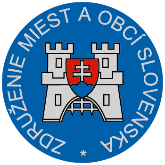 Materiál na rokovanie Hospodárskej a sociálnej rady SRdňa 19.2.2018       k bodu č. 2)Stanovisko knávrhu nariadenia vlády Slovenskej republiky, ktorým sa dopĺňa nariadenie vlády Slovenskej republiky č. 247/2016 Z. z., ktorým sa ustanovuje systém uplatňovania niektorých právomocí Úradu podpredsedu vlády Slovenskej republiky pre investície a informatizáciuVšeobecne k návrhu:Úrad podpredsedu vlády Slovenskej republiky pre investície a informatizáciu predložil návrh nariadenia vlády Slovenskej republiky, ktorým sa dopĺňa nariadenie vlády Slovenskej republiky č. 247/2016 Z. z., ktorým sa ustanovuje systém uplatňovania niektorých právomocí Úradu podpredsedu vlády pre SR pre investície a informatizáciu v súvislosti s vykonávaním právomoci Centrálneho koordinačného orgánu podľa § 6 ods. 2 písm. j) zákona č. 292/2014 Z. z. o príspevku poskytovanom z európskych štrukturálnych a investičných fondov v znení neskorších predpisov. Systém riadenia implementácie Programu rozvoja vidieka 2014-2020 (v kompetencii Ministerstva pôdohospodárstva a rozvoja vidieka Slovenskej republiky), predstavuje rámec pre implementáciu Programu rozvoja vidieka 2014-2020, pričom definuje základné procesy a postupy riadenia zabezpečované riadiacim orgánom. Na poskytovanie príspevkov z Európskeho poľnohospodárskeho fondu pre rozvoj vidieka sa nevzťahujú ustanovenia Systému riadenia Európskych štrukturálnych a investičných fondov (v kompetencii Centrálneho koordinačného orgánu) s výnimkou tých častí, ktoré sledujú spoločné monitorovanie a hodnotenie na úrovni Partnerskej dohody a ustanovení o kompetenciách subjektov vyplývajúcich z platnej právnej úpravy a s výnimkou povinností vo vzťahu k Pracovnej komisii pre koordináciu a zabezpečenie synergických účinkov medzi Európskymi štrukturálnymi a investičnými fondmi a ostatnými nástrojmi podpory Únie a Slovenskej republiky a povinností v zmysle Nariadenia vlády Slovenskej republiky č. 247/2016, ktorým sa ustanovuje systém uplatňovania niektorých právomocí Úradu podpredsedu vlády Slovenskej republiky pre investície a informatizáciu. Predkladaný návrh nariadenia vlády má za cieľ vytvoriť podmienky pre efektívnejšiu implementáciu opatrenia 19. Podpora na miestny rozvoj v rámci iniciatívy LEADER z Programu rozvoja vidieka Slovenskej republiky  2014 - 2020. Doplnením nového odseku do § 2 sa ustanovuje, že výzva na predkladanie žiadostí o poskytovanie prostriedkov v rámci implementácie programu rozvoja vidieka 2014 – 2020, vyhlasovaná jednotlivými akčnými skupinami, sa bude zjednocovať, a to podľa vzoru prvej takejto výzvy vydanej akčnou skupinou.Jednotný vzor výzvy bude vypracovaný ministerstvom a podlieha následnému schváleniu zo strany úradu, preto je potrebná úprava nariadenia vlády SR č. 247/2016 Z. z., ktorým sa ustanovuje systém uplatňovania niektorých právomocí Úradu podpredsedu vlády SR pre investície a informatizáciu.Takýto návrh vnímame pozitívne, nakoľko by malo dôjsť k zefektívneniu a zjednodušeniu  implementácie stratégií miestneho rozvoja vedeného komunitou.Pripomienky k návrhu:ZMOS k predloženému návrhu nariadenia vlády SR neuplatňuje žiadne pripomienky.Záver:ZMOS navrhuje, aby HSR SR odporučila návrh na ďalšie legislatívne konanie.                                                                                                      Michal Sýkora      predseda ZMOS